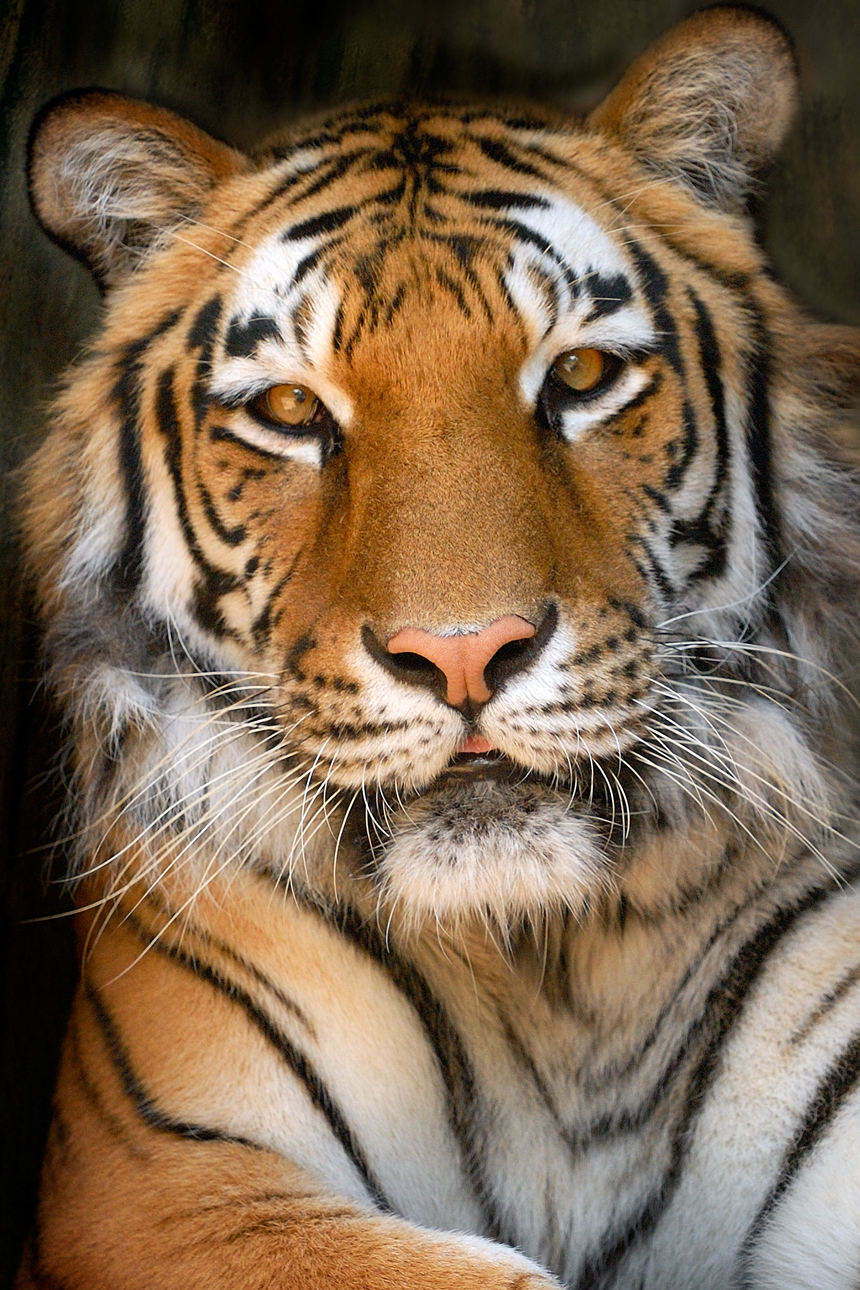 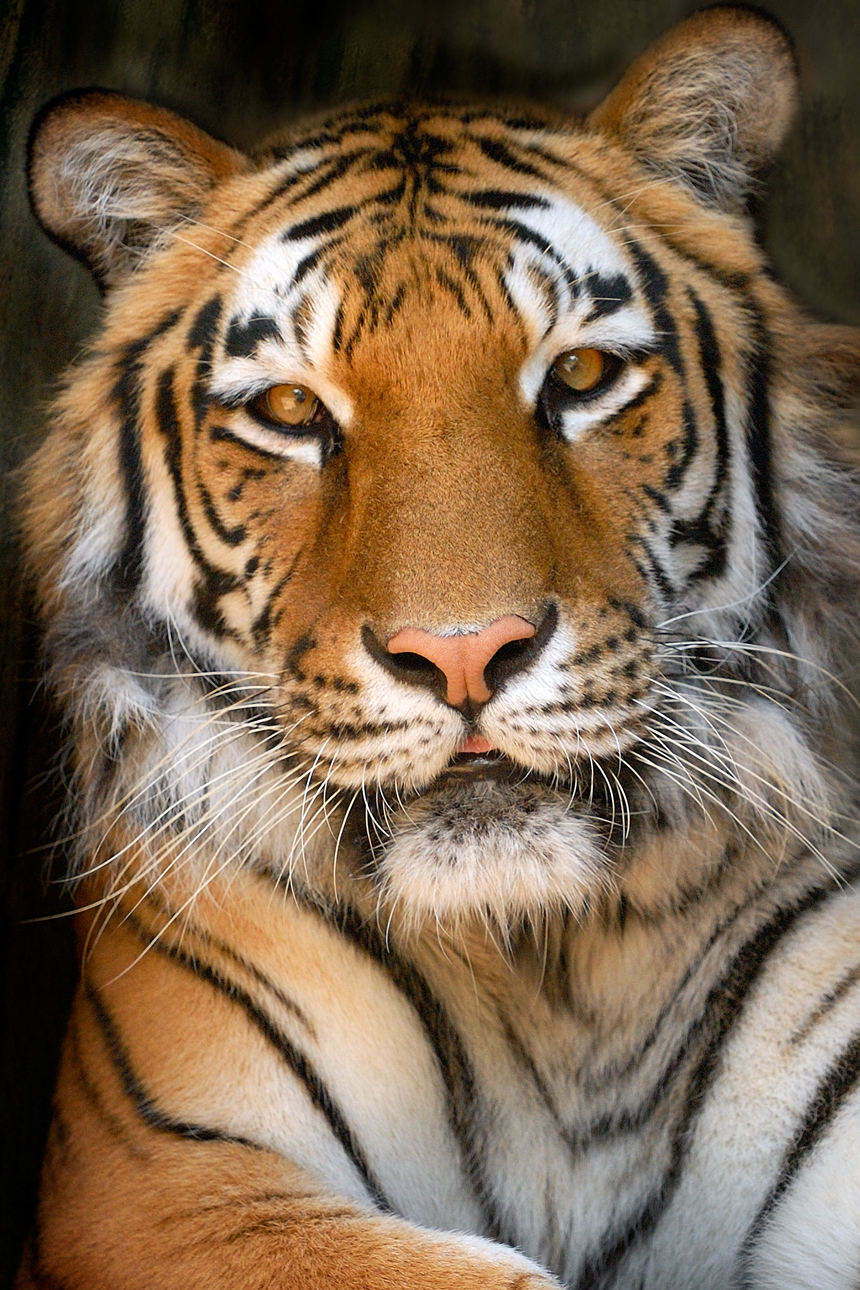 Menu Subject to ChangeSUNDAYMONDAYTUESDAYWEDNESDAYTHURSDAYFRIDAYSATURDAY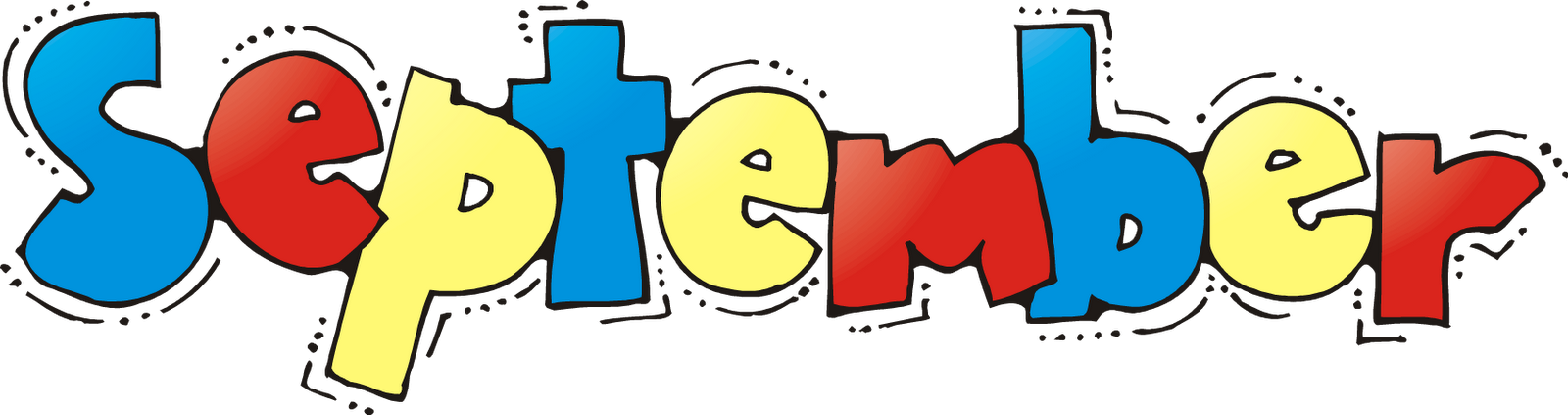 August 29August 30August 31September 1Spaghetti & MeatballsRollOrChicken Cheese SteakTossed SaladFruitMilkSeptember 2 Cheese PizzaOrBBQ Rib SandwichPeasFruitMilkOffer verses serve -Students must take3 of 5 items to count as a lunch & one must be a fruit or vegetable.September 5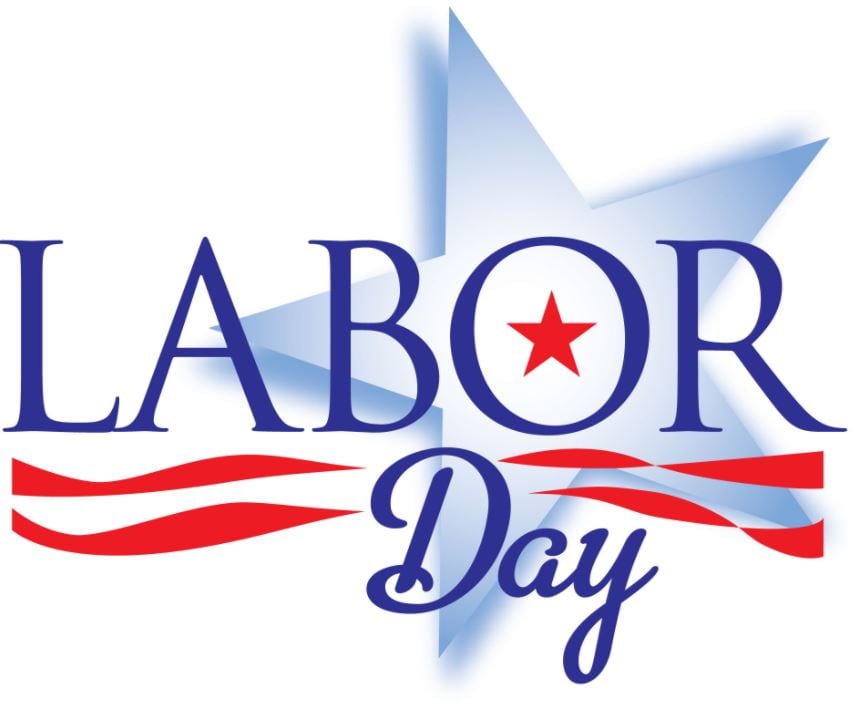 September 6CheeseburgerOrHot DogBaked BeansFruit MilkSeptember 7Popcorn ChickenRollOrMeatball SubBroccoliFruitMilkSeptember 8Pancakes & BaconOrBBQ Rib SandwichHash BrownFruitMilkSeptember 9 Chicken PattyOrCalzonePeasFruitMilkSeptember 12Chicken NuggetsRollOrHam & Cheese HoagieCornFruit / MilkSeptember 13Mac & CheeseRollOrChicken Cheese SteakSteamed CarrotsFruitMilkSeptember 14CheeseburgerOrGrilled Ham & CheesePeasFruitMilkSeptember 15Hot Turkey SandwichOrCheese SteakMashed PotatoesFruitMilkSeptember 16Pepperoni PizzaOrHamburgerBroccoliFruitMilkAll Meals areserved with 1% milk, fat free chocolate, fat free vanilla, fat free strawberry September 19Soft Shell TacoOrPulled Pork SandwichRefried BeansFruitMilkSeptember 20Tomato SoupGrilled Cheese SandwichOrTurkey & Cheese HoagieBaby CarrotsFruitMilkSeptember 21Chicken TendersRollOrBBQ Rib SandwichPeasFruitMilkSeptember 22Chicken PattyOrHot DogCornFruitMilkSeptember 23Pepperoni PizzaOr CheeseburgerBroccoliFruitMilkElementaryLunch- FREEEXTRAMilk - $0.50Snacks -$0.75No breakfast on two-hour delaysSeptember 26Walking TacoOrHam & CheeseWrapRefried BeansFruitMilkSeptember 27Chicken AlfredoRollOrCheese SteakBroccoliFruitMilkSeptember 28Nacho GrandeOrCalzonePeasFruitMilkSeptember 29 Spaghetti & MeatballsRollOrChicken Cheese SteakTossed SaladFruitMilkSeptember 30Cheese PizzaOrBBQ Rib SandwichBroccoliFruitMilk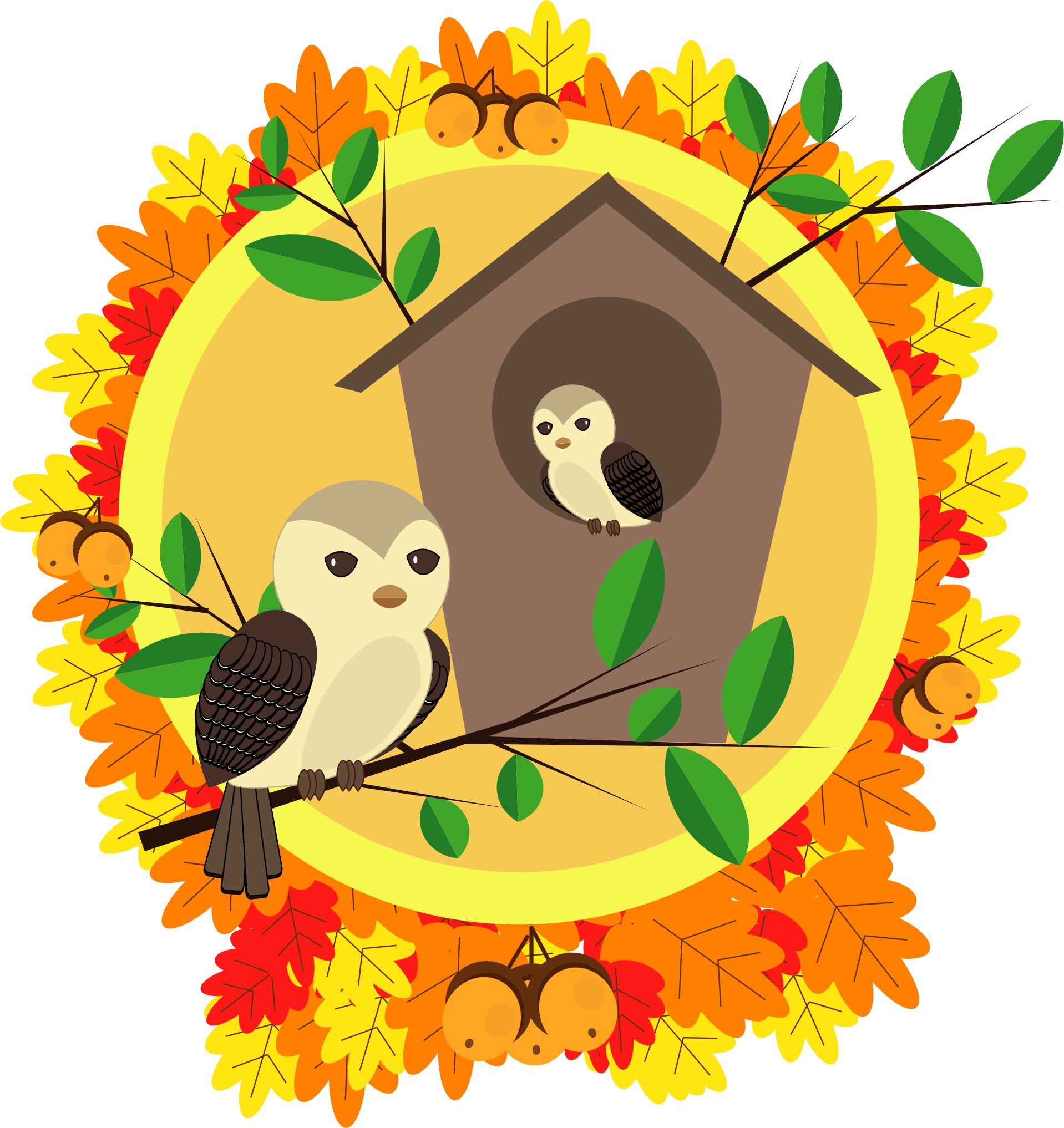 